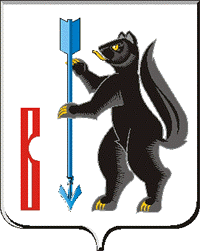 АДМИНИСТРАЦИЯГОРОДСКОГО ОКРУГА ВЕРХОТУРСКИЙП О С Т А Н О В Л Е Н И Еот 31.12.2015 г. № 1205г. Верхотурье  Об утверждении  Административного регламента предоставления муниципальной услуги «Выдача разрешений на строительство, реконструкцию объектов капитального строительства»	В соответствии с Федеральным законом от 27.07.2010 N 210-ФЗ «Об организации предоставления государственных и муниципальных услуг», постановлением Правительства Российской Федерации от 16.05.2011г. № 373 «О разработке и утверждении административных регламентов исполнения государственных функций и административных регламентов предоставления государственных услуг», Решением Думы городского округа Верхотурский                 от 09.12.2015г. № 30 «О внесении изменений и дополнений в Перечень муниципальных услуг (функций), предоставляемых органами местного самоуправления и муниципальными учреждениями на территории городского округа Верхотурский, утвержденный Решением Думы городского округа Верхотурский от 11.12.2013г. № 78 «Об утверждении перечня муниципальных услуг (функций), предоставляемых органами местного самоуправления и муниципальными учреждениями на территории городского округа Верхотурский», Решением Думы городского округа Верхотурский  от 09.12.2015г. № 31 «О внесении изменений и дополнений в перечень муниципальных услуг, предоставляемых на территории городского округа Верхотурский через Государственное бюджетное учреждение Свердловской области «Многофункциональный центр предоставления государственных и муниципальных услуг» по принципу «одного окна», утвержденный Решением Думы городского округа Верхотурский от 11.12.2013г. № 79 «Об утверждении перечня муниципальных услуг, предоставляемых на территории городского округа Верхотурский через Государственное бюджетное учреждение Свердловской области «Многофункциональный центр предоставления государственных и муниципальных услуг» по принципу «одного окна», постановлением Администрации городского округа Верхотурский от 13.11.2012 N 1327 «О разработке и утверждении административных регламентов исполнения муниципальных функций и административных регламентов предоставления муниципальных услуг», руководствуясь ст. 26  Устава  городского округа Верхотурский, ПОСТАНОВЛЯЮ:1. Утвердить Административный регламент предоставления муниципальной услуги «Выдача разрешений на строительство, реконструкцию объектов капитального строительства», (прилагается).2. Опубликовать настоящее постановление в информационном бюлетене «Верхотурская неделя» и разместить на официальном сайте городского округа Верхотурский.3. Постановление главы Администрации городского округа Верхотурский от 21.12.2012г. № 1554 «Об утверждении административного регламента предоставления муниципальной услуги «Подготовка и выдача разрешений на строительство, реконструкцию объектов капитального строительства» считать утратившим силу.4. Контроль исполнения настоящего постановления оставляю за собой.И.о.главы Администрациигородского округа Верхотурский		                                        А.В.ХрамцовПриложениек постановлению Администрациигородского округа Верхотурский  «Об утверждении  Административного регламента предоставления муниципальной услуги «Выдача разрешений на строительство, реконструкцию объектов капитального строительства» от 31.12.2015 г. № 1205АДМИНИСТРАТИВНЫЙ РЕГЛАМЕНТ ПРЕДОСТАВЛЕНИЯ МУНИЦИПАЛЬНОЙ УСЛУГИ «ВЫДАЧА РАЗРЕШЕНИЙ НА СТРОИТЕЛЬСТВО, РЕКОНСТРУКЦИЮ ОБЪЕКТОВ КАПИТАЛЬНОГО СТРОИТЕЛЬСТВА »Раздел 1. ОБЩИЕ ПОЛОЖЕНИЯПредмет регулирования регламента	1. Предметом регулирования настоящего Административного регламента (далее – Регламент) является порядок и стандарт предоставления муниципальной услуги «Выдача разрешений на строительство, реконструкцию объектов капитального строительства» (далее – муниципальная услуга). Регламент устанавливает сроки и последовательность административных процедур (действий) в ходе предоставления муниципальной услуги, порядок взаимодействия должностных лиц органа, предоставляющего муниципальную услугу, между собой и с заявителем.                                   Круг заявителей 2. Заявителем является застройщик – физическое или юридическое лицо, обеспечившее на принадлежащем ему земельном участке строительство, реконструкцию объектов капитального строительства, а также выполнение инженерных изысканий, подготовку проектной документации для их строительства, реконструкции. 3. Заявление на предоставление муниципальной услуги и необходимые документы передаются лично застройщиком – физическим лицом либо третьим лицом, уполномоченным на совершение этих действий нотариально удостоверенной доверенностью. Заявление от имени застройщика – юридического лица подается руководителем организации или лицом, имеющим доверенность, удостоверенную руководителем организации, с оттиском печати этой организации. Требования к порядку информирования о предоставлении муниципальной услуги4. Информирование о порядке предоставления муниципальной услуги осуществляется в форме: 1) информационных материалов, размещаемых на стендах в местах непосредственного предоставления муниципальной услуги; 2) публикаций в средствах массовой информации; 3) информации, размещенной на официальном Интернет-сайте органа, предоставляющего муниципальную услугу; 4) консультирования заявителей; 5) информации, размещённой в федеральной государственной информационной системе «Единый портал государственных и муниципальных услуг (функций)» (далее – Единый портал государственных и муниципальных услуг) по электронному адресу http://www.gosuslugi.ru и региональной государственной информационной системе «Портал государственных и  муниципальных услуг (функций) Свердловской области» (далее – Региональный портал государственных и муниципальных услуг) по электронному адресу http://www.66.gosuslugi.ru, на сайте Государственного бюджетного учреждения Свердловской области «Многофункциональный центр предоставления государственных и муниципальных услуг» (далее – ГБУ СО «МФЦ») по электронному адресу http://www.mfc66.ru/; 6) информации, полученной в ГБУ СО «МФЦ». Телефон Единого контакт-центра ГБУ СО «МФЦ» 8-800-200-84-40 (звонок бесплатный).             5. Место нахождения органа, предоставляющего муниципальную услугу: 1) Местонахождение: г. Верхотурье, ул. Советская, 8. 2) Почтовый адрес:624380, Свердловская обл., г. Верхотурье, ул.Советская, 4. График работы: : ежедневно, кроме субботы и воскресенья, с 8.30 до 17.30, в пятницу с 8.30 до 16.30, обед с 12.00 до 13.003) адрес электронной почты: adm-verchotury@mail.ru, adm-vercharch@yandex.ru; 4) телефон специалиста, ответственного за предоставление муниципальной услуги (834389) 2-27-01;   5) адрес официального сайта органа, предоставляющего муниципальную услугу в сети "Интернет": www.adm-verhotury.ru.Информация о месте нахождения, графике работы, справочном телефоне, электронном адресе, порядке предоставления муниципальной услуги размещается на официальном сайте органа, предоставляющего муниципальную услугу, на сайте ГБУ СО «МФЦ».  6. На информационных стендах размещаются следующие информационные материалы: 1) образец заявления; 2) график работы специалистов, осуществляющих прием и консультирование заявителей по вопросам предоставления муниципальной услуги; 3) извлечения из законодательных и иных нормативных правовых актов, содержащих нормы, регулирующие деятельность по предоставлению муниципальной услуги. Раздел 2. СТАНДАРТ ПРЕДОСТАВЛЕНИЯ МУНИЦИПАЛЬНОЙ УСЛУГИНаименование муниципальной услуги	7. Наименование муниципальной услуги «Выдача разрешений на строительство, реконструкцию объектов капитального строительства». В рамках муниципальной услуги выделяются следующие подуслуги:1) «Продление разрешения на строительство»; 2) «Внесение изменений в разрешение на строительство». Наименование органа местного самоуправления, предоставляющего муниципальную услугу 8. Предоставление муниципальной услуги осуществляет Администрация  городского округа Верхотурский в лице отдела архитектуры и градостроительства Администрация  городского округа Верхотурский (далее –Отдел). Органы и организации, участвующие в предоставлении муниципальной услуги 9. В предоставлении муниципальной услуги участвуют или могут участвовать следующие органы или организации: 1) Управление Федеральной службы государственной регистрации, кадастра и картографии по Свердловской области (далее – Управление Росреестра); 2) организации, осуществляющие экспертизу проектной документации; 3) Министерство природных ресурсов и экологии Свердловской области (при необходимости проведения государственной экологической экспертизы проектной документации объектов, размещаемых на землях особо охраняемых природных территорий местного значения); 4) организации, являющиеся правообладателями объекта капитального строительства (при их наличии в случае реконструкции объекта).10. При предоставлении муниципальной услуги запрещено требовать от заявителя осуществления действий, в том числе согласований, необходимых для получения государственной услуги и связанных с обращением в иные государственные органы и организации.Описание результата предоставления муниципальной услуги11. Результатом предоставления муниципальной услуги является предоставление заявителю разрешения на строительство объекта капитального строительства. 12. Результатом предоставления муниципальной услуги продления разрешения на строительство является предоставление заявителю продленного разрешения на строительство объекта капитального строительства. 13. Результатом предоставления муниципальной услуги внесения изменений в разрешение на строительство является предоставление застройщику или его уполномоченному представителю измененного разрешения на строительство объекта капитального строительства. 14. Результатом рассмотрения по существу заявления о выдаче разрешения на строительство объекта капитального строительства, заявления о продлении разрешения на строительство или уведомления о переходе прав на земельный участок или об образовании земельных участков для внесения изменений в разрешение на строительство и пакета необходимых документов при наличии оснований также может быть выдача заявителю мотивированного письменного отказа в предоставлении муниципальной услуги.Срок предоставления  муниципальной услуги15. Предоставление разрешений на строительство объектов капитального  строительства, продление разрешений на строительство, внесение изменений в разрешения на строительство или отказ в совершении данных действий с указанием причин отказа осуществляется в течение десяти дней с даты приёма (регистрации) заявления. 16. При поступлении от застройщика или его уполномоченного представителя уведомления о переходе прав на земельный участок или об образовании земельных участков для внесения изменений в разрешение на строительство срок предоставления муниципальной услуги внесения изменений в разрешение на строительство с момента получения уведомления до момента сообщения обратившемуся лицу о принятом решении составляет 15 рабочих дней (части 21.14, 21.16 статьи 51 Градостроительного кодекса Российской Федерации). Перечень нормативных правовых актов, регулирующих отношения, возникающие в связи с предоставлением муниципальной услуги17. Отношения, возникающие в связи с предоставлением муниципальной услуги, регулируются следующими нормативными правовыми актами:1) Градостроительный кодекс Российской Федерации от 29.12.2004 № 190-ФЗ («Российская газета», 2004, 30 декабря, № 290); 2) Федеральный закон от 06.10.2003 № 131-ФЗ «Об общих принципах организации местного самоуправления в Российской Федерации» («Российская газета», № 202, 08.10.2003); 3) Федеральный закон от 29.12.2004 № 191-ФЗ «О введении в действие Градостроительного кодекса Российской Федерации» («Российская газета», № 290, 30.12.2004); 4) Федеральный закон от 27.07.2010 № 210-ФЗ «Об организации предоставления государственных и муниципальных услуг» («Российская газета», 2010, 30 июля, № 168);5) постановление Правительства Российской Федерации от 22.12.2012 № 1376 «Об утверждении Правил организации деятельности многофункциональных центров предоставления государственных и муниципальных услуг» («Российская газета», 2012, 31 декабря, № 303);6) постановление Правительства Российской Федерации от 06.05.2015 № 437 «О признании утратившим силу постановления Правительства Российской Федерации от 24 ноября 2005 г. № 698» (Официальный интернет - портал правовой информации, 2015, 08 мая); 7) приказ Министерства строительства и жилищно-коммунального хозяйства Российской Федерации от 19.02.2015 № 117/пр «Об утверждении формы разрешения на строительство и формы разрешения на ввод объекта в эксплуатацию» (Официальный интернет-портал правовой информации, 2015, 13 апреля); 8) Закон Свердловской области от 15.07.2013 № 75-ОЗ «Об установлении на территории Свердловской области случаев, при которых не требуется получение разрешения на строительство» («Областная газета», 2013, 17 июля, № 334-337). Исчерпывающий перечень документов, необходимых в соответствии с нормативными правовыми актами для предоставления муниципальной услуги, подлежащих представлению заявителем18. Для предоставления муниципальной услуги заявителями представляется заявление на получение разрешения на строительство (приложение № 1). По заявлению застройщика разрешение на строительство может быть выдано на отдельные этапы строительства, реконструкции. Если с заявлением обращается представитель застройщика, документом, подтверждающим полномочия представителя, является доверенность, оформленная в порядке, предусмотренном Гражданским кодексом Российской Федерации. Для принятия решения о предоставлении разрешения на строительство заявитель должен представить самостоятельно следующие документы: 1) правоустанавливающие документы на земельный участок, если такие документы отсутствуют в Едином государственном реестре прав на недвижимое имущество и сделок с ним (далее – ЕГРП); 2) материалы, содержащиеся в проектной документации: - пояснительная записка; - схема планировочной организации земельного участка, выполненная в соответствии с градостроительным планом земельного участка, с обозначением места размещения объекта капитального строительства, подъездов и проходов к нему, границ зон действия публичных сервитутов, объектов археологического наследия; - схема планировочной организации земельного участка, подтверждающая расположение линейного объекта в пределах красных линий, утвержденных в составе документации по планировке территории применительно к линейным объектам; - схемы, отображающие архитектурные решения; - сведения об инженерном оборудовании, сводный план сетей инженерно- технического обеспечения с обозначением мест подключения проектируемого объекта капитального строительства к сетям инженерно-технического обеспечения;- проект организации строительства объекта капитального строительства;   - проект организации работ по сносу или демонтажу объектов капитального строительства, их частей; 3) положительное заключение экспертизы проектной документации объекта капитального строительства, положительное заключение государственной экспертизы проектной документации в случаях, предусмотренных частью 3.4 статьи 49 Градостроительного кодекса Российской Федерации, положительное заключение государственной экологической экспертизы проектной документации в случаях, предусмотренных частью 6 статьи 49 Градостроительного кодекса Российской Федерации; 4) согласие всех правообладателей объекта капитального строительства в случае реконструкции такого объекта;  5) копия свидетельства об аккредитации юридического лица, выдавшего положительное заключение негосударственной экспертизы проектной документации, в случае, если представлено заключение негосударственной экспертизы проектной документации. 19. Для продления срока действия разрешения на строительство заявителями не менее, чем за 60 дней до истечения срока действия разрешения на строительство, представляется заявление (приложение № 2) и оригиналы ранее выданного разрешения на строительство. 20. Внесение изменений в разрешение на строительство производится при переходе прав на земельный участок или в случае образования земельных участков (части 21.5 – 21.7 статьи 51 Градостроительного кодекса Российской Федерации). Для внесения изменений в разрешение на строительство застройщик или его уполномоченный представитель представляют заявление (приложение № 3) и письменное уведомление о переходе прав на земельный участок или об образовании земельных участков с указанием реквизитов следующих документов, необходимых для принятия решения о внесении изменений в разрешение на строительство: 1) правоустанавливающие документы на земельный участок; 2) решение об образовании земельных участков, если в соответствии с земельным законодательством решение об образовании земельного участка принимает исполнительный орган государственной власти или орган местного самоуправления; 3) градостроительный план земельного участка, на котором планируется осуществить строительство, реконструкцию объекта капитального строительства, в случае образования земельного участка путем раздела, перераспределения земельных участков или выдела из земельных участков. К уведомлению прилагаются следующие документы: 1) оригиналы ранее выданного разрешения на строительство; 2) копия правоустанавливающих документов на земельный участок (если сведения о них отсутствуют в ЕГРП). Исчерпывающий перечень документов, необходимых для предоставления муниципальной услуги, которые находятся в распоряжении государственных органов и иных органов, участвующих в предоставлении муниципальных услуг, и которые заявитель вправе представить21. Документы, необходимые для предоставления муниципальной услуги, которые находятся в распоряжении государственных органов, участвующих в предоставлении муниципальной услуги, которые заявитель вправе представить: - правоустанавливающие документы на земельный участок, если такие документы содержатся в ЕГРП. 22. Заявитель может представить необходимые документы в полном объеме по собственной инициативе. Если документы, указанные в настоящем пункте, не представлены заявителем самостоятельно, такие документы запрашиваются в соответствующих органах должностным лицом  Отдела архитектуры и градостроительства Администрации городского округа Верхотурский. Непредставление заявителем указанных документов не является основанием для отказа в предоставлении муниципальной услуги (кроме случая, когда сведения о правоустанавливающих документах на земельный участок отсутствуют в ЕГРП). 23. Отдел архитектуры и градостроительства Администрации городского округа Верхотурский  не вправе требовать от заявителя: 1) представления документов и информации или осуществления действий, представление или осуществление которых не предусмотрено нормативными правовыми актами, регулирующими отношения, возникающие в связи с представлением муниципальной услуги; 2) представления документов, указанных в настоящем пункте Регламента, находящихся в распоряжении государственных органов, участвующих в предоставлении муниципальной услуги. Исчерпывающий перечень оснований для отказа в приеме документов, необходимых для предоставления муниципальной услуги24. Основания для отказа в приеме документов, необходимых для предоставления муниципальной услуги: 1) предоставление разрешения на строительство не требуется в соответствии с частью 17 статьи 51 Градостроительного кодекса Российской Федерации, со статьей 2 Закона Свердловской области от 15 июля 2013 года № 75-ОЗ «Об установлении на территории Свердловской области случаев, при которых не требуется получение разрешения на строительство»;2) заявление подано лицом, не уполномоченным на осуществление таких действий;3) предоставление разрешения на строительство относится к компетенции федерального органа исполнительной власти или органа исполнительной власти Свердловской области; 4) отсутствие правил землепользования и застройки, за исключением строительства, реконструкции объектов федерального значения, объектов регионального значения, объектов местного значения муниципальных районов, объектов капитального строительства на земельных участках, на которые не распространяется действие градостроительных регламентов или для которых не устанавливаются градостроительные регламенты, и в иных предусмотренных федеральными законами случаях. 25. При продлении или внесении изменений в разрешение на строительство, кроме оснований, указанных в пункте 24 Регламента, в приеме документов также должно быть отказано, если разрешение на строительство предоставлено не Отделом архитектуры и градостроительства Администрации городского округа Верхотурский, а иным органом. Исчерпывающий перечень оснований для приостановления или отказа в предоставлении муниципальной услуги 26. Основанием для отказа в предоставлении разрешения на строительство является: 1) отсутствие документов, предусмотренных пунктом 18 Регламента;2) несоответствие проектной документации требованиям градостроительного плана земельного участка или в случае выдачи разрешения на строительство линейного объекта требованиям проекта планировки территории и проекта межевания территории;3) несоответствие проектной документации требованиям, установленным в разрешении на отклонение от предельных параметров разрешенного строительства, реконструкции. 27. Решение об отказе в продлении разрешения на строительство может быть принято, если строительство, реконструкция объекта капитального строительства не начаты до истечения срока подачи заявления. 28. Основанием для отказа во внесении изменений в разрешение на строительство является: 1) отсутствие в уведомлении о переходе прав на земельный участок или об образовании земельного участка реквизитов документов, предусмотренных пунктом 20 Регламента; 2) отсутствие правоустанавливающих документов на земельный участок (когда сведения о них отсутствуют в ЕГРП); 3) недостоверность сведений, указанных в уведомлении о переходе прав на земельный участок или об образовании земельного участка;4) несоответствие планируемого размещения объекта капитального строительства требованиям градостроительного плана земельного участка в случае образования земельного участка путем раздела, перераспределения земельных участков или выдела из земельных участков. 29. Оснований для приостановления предоставления муниципальной услуги законодательством Российской Федерации не предусмотрено. 30. Неполучение (несвоевременное получение) документов, находящихся в распоряжении органов государственной власти и запрошенных в рамках межведомственного информационного взаимодействия, не может являться основанием для отказа в предоставлении разрешения на строительство или во внесении изменений в разрешение на строительство. Исчерпывающий перечень оснований для прекращения предоставления муниципальной услуги 31. Основанием для прекращения предоставления муниципальной услуги является письменное требование заявителя об отзыве заявления о предоставлении разрешения на строительство объекта капитального строительства. При этом все представленные для предоставления муниципальной услуги документы возвращаются заявителю. Перечень услуг, которые являются необходимыми и обязательными для предоставления муниципальной услуги32. Необходимыми и обязательными услугами для предоставления муниципальной услуги предоставления разрешения на строительство являются или могут являться предоставление градостроительного плана земельного участка, подготовка документации по планировке территории для размещения линейных объектов, предоставление разрешения на отклонение от предельных параметров разрешённого строительства, предоставление положительного заключения экспертизы проектной документации, положительного заключения государственной экспертизы проектной документации, положительного заключения государственной экологической экспертизы проектной документации. Порядок, размер и основания взимания платы за предоставление муниципальной услуги 33. Муниципальная услуга предоставляется без взимания платы. Максимальный срок ожидания в очереди при подаче запроса о предоставлении муниципальной услуги и при получении результата предоставления муниципальной услуги 34. Максимальное время ожидания заявителя в очереди при подаче заявления и при получении результата не должно превышать 15 минут. Требования к помещениям, в которых предоставляется муниципальная услуга, к месту ожидания и приема заявителей, размещению и оформлению визуальной, текстовой информации о порядке предоставления такой услуги, в том числе к обеспечению доступности для инвалидов указанных объектов 35. Места предоставления муниципальной услуги должны отвечать следующим требованиям. Места ожидания должны соответствовать комфортным условиям для заинтересованных лиц и оптимальным условиям работы специалистов, в том числе необходимо наличие доступных мест общего пользования (туалетов). Места ожидания должны быть оборудованы стульями, кресельными секциями или скамьями (банкетками). Места для заполнения документов оборудуются стульями, столами (стойками) и обеспечиваются писчей бумагой и канцелярскими принадлежностями в количестве, достаточном для оформления документов. 36. Рабочие места должностных лиц, предоставляющих муниципальную услугу, оборудуются компьютерами и оргтехникой, позволяющими своевременно и в полном объеме получать справочную информацию по  вопросам предоставления муниципальной услуги и организовать предоставление муниципальной услуги в полном объеме. 37. Помещения для должностных лиц, предоставляющих муниципальную услугу и местах ожидания и приема граждан должны соответствовать требованиям к обеспечению условий доступности для инвалидов в соответствии с законодательством Российской Федерации о социальной защите инвалидов.38. Визуальная, текстовая информация о порядке предоставления муниципальной услуги размещается на информационном стенде в местах предоставления муниципальной услуги, а также на Едином и Региональном порталах государственных и муниципальных услуг, на официальном сайте Администрации городского округа Верхотурский и сайте ГБУ СО «МФЦ». Оформление визуальной, текстовой информации о порядке предоставления муниципальной услуги должно соответствовать оптимальному зрительному восприятию этой информации заявителями. Показатели доступности и качества муниципальной услуги 39. Показателем доступности муниципальной услуги является возможность: 1) обращаться за устной консультацией и направлять письменный запрос о предоставлении муниципальной услуги в Отдел архитектуры и градостроительства Администрации городского округа Верхотурский; 2) получать полную, актуальную и достоверную информацию о порядке и ходе предоставления муниципальной услуги, в том числе с использованием информационно-телекоммуникационных технологий; 3) обращаться за получением муниципальной услуги через ГБУ СО «МФЦ»;4) обращаться за предоставлением муниципальной услуги в электронном виде, в том числе через Единый и Региональный порталы государственных и муниципальных услуг в информационно-телекоммуникационной сети «Интернет». 40. Основные требования к качеству предоставления муниципальной услуги:1) своевременность, полнота предоставления муниципальной услуги; 2) достоверность и полнота информирования заявителя о ходе предоставления муниципальной услуги;3) удобство и доступность получения заявителем информации о порядке предоставления муниципальной услуги; 4) соответствие мест предоставления муниципальной услуги требованиям законодательства и стандарту комфортности;5) предоставление муниципальной услуги в ходе не более двух посещений специалиста, предоставляющего данную услугу. 41. При предоставлении муниципальной услуги взаимодействие заявителя  со специалистом, предоставляющим данную услугу, осуществляется в следующих случаях:1) консультирование о порядке и ходе предоставления муниципальной услуги;2) прием заявления о предоставлении муниципальной услуги; 3) выдача результата предоставления муниципальной услуги. Иные требования, в том числе учитывающие особенности предоставления муниципальной услуги в многофункциональных центрах предоставления государственных и муниципальных услуг42. Требования к расположению, помещениям, оборудованию и порядку работы ГБУ СО «МФЦ» определяются пунктами 6-22 Правил организации деятельности многофункциональных центров предоставления государственных и муниципальных услуг, утверждённых постановлением Правительства Российской Федерации от 22.12.2012 № 1376 «Об утверждении Правил организации деятельности многофункциональных центров предоставления государственных и муниципальных услуг». Раздел 3. СОСТАВ, ПОСЛЕДОВАТЕЛЬНОСТЬ И СРОКИ ВЫПОЛНЕНИЯ АДМИНИСТРАТИВНЫХ ПРОЦЕДУР, ТРЕБОВАНИЯ К ПОРЯДКУ ИХ ВЫПОЛНЕНИЯ Административные процедуры по предоставлению муниципальной услуги43. Последовательность действий по предоставлению заявителю государственной услуги включает в себя следующие административные процедуры: 1) прием и регистрация заявления с необходимыми документами либо регистрация заявления и принятие решения об отказе в приеме документов;2) формирование и направление межведомственного запроса в органы, представляющие сведения; 3) рассмотрение пакета поступивших документов; 4) принятие решения о предоставлении либо об отказе в предоставлении муниципальной услуги;5) формирование результата предоставления муниципальной услуги; 6) выдача заявителю результата предоставления муниципальной услуги или мотивированного письменного отказа в предоставлении муниципальной услуги. 44. Блок-схема предоставления муниципальной услуги приводится в приложении № 4 к Регламенту. 45. При обращении заявителя за предоставлением муниципальной услуги через ГБУ СО «МФЦ» в ГБУ СО «МФЦ» осуществляются следующие административные действия: 1) прием заявления о предоставлении разрешения на строительство объекта капитального строительства и необходимого пакета документов; 2) передача документов в Отдел архитектуры и градостроительства Администрации городского округа Верхотурский; 3) прием от Отдела архитектуры и градостроительства Администрации городского округа Верхотурский курьером ГБУ СО «МФЦ» результата оказания муниципальной услуги (в случае получения заявителем результата предоставления муниципальной услуги в ГБУ СО «МФЦ» при наличии такой возможности в соглашении о взаимодействии с ГБУ СО «МФЦ»); 4) уведомление заявителя о том, что он может получить результат предоставления муниципальной услуги или мотивированный письменный отказ в предоставлении муниципальной услуги; 5) выдача заявителю результата предоставления муниципальной услуги или мотивированного письменного отказа в предоставлении муниципальной услуги. Прием и регистрация заявления с необходимыми документами либо регистрация заявления и принятие решения об отказе в приеме документов 46. Основанием для начала административной процедуры является обращение заявителя в Отдел архитектуры и градостроительства Администрации городского округа Верхотурский с заявлением о предоставлении разрешения на строительство, о продлении разрешения на строительство или с соответствующим уведомлением для внесения изменений в разрешение на строительство и необходимыми документами. Заявление и необходимые документы могут быть поданы через ГБУ СО «МФЦ». 47. При приеме заявления и необходимых документов должностное лицо Отдела архитектуры и градостроительства Администрации городского округа Верхотурский или оператор ГБУ СО «МФЦ» устанавливает личность заявителя, в том числе, с использованием универсальной электронной карты. При подаче заявления представителем также проверяются его полномочия на совершение данных действий.48. Документы, перечисленные в пунктах 18, 19, 20 Регламента, принимаются как в подлинниках, так и в копиях (ксерокопиях), заверенных заявителем.49. При приеме заявления через ГБУ СО «МФЦ» оператор ГБУ СО «МФЦ» узнает у заявителя, где он будет получать результат предоставления муниципальной услуги, регистрирует заявление путем проставления прямоугольного штампа с регистрационным номером ГБУ СО «МФЦ», датой приема и личной подписью и выдает заявителю один экземпляр заявления с указанием перечня принятых документов, даты приема в ГБУ СО «МФЦ» и места выдачи результата.50. Принятое и зарегистрированное в ГБУ СО «МФЦ» заявление с указанием места выдачи результата предоставления муниципальной услуги и необходимые документы передаются в Отдел архитектуры и градостроительства Администрации городского округа Верхотурский курьерской доставкой работником ГБУ СО «МФЦ».51. При получении заявления и приложенных к нему документов должностное лицо Отдел архитектуры и градостроительства Администрации городского округа Верхотурский, ответственное за предоставление муниципальной услуги:1) проверяет полномочия обратившегося лица на подачу заявления о  предоставлении разрешения на строительство объекта капитального строительства; 2) определяет, относится ли к компетенции Отдела архитектуры и градостроительства Администрации городского округа Верхотурский предоставление разрешения на строительство объекта капитального строительства;3) устанавливает, требуется ли предоставление разрешения на строительство на заявленный объект;4) проверяет наличие правил землепользования и застройки с учетом исключений, предусмотренных пунктом 24 Регламента;5) если основания для отказа в приеме документов отсутствуют, принимает документы и регистрирует заявление; 6) если есть основания для отказа в приеме документов, регистрирует заявление, принимает решение об отказе в приеме документов и сообщает заявителю о том, что в течение одного рабочего дня ему будет подготовлен письменный мотивированный отказ в приеме документов. 52. Регистрация заявления или уведомления производится в Отделе архитектуры и градостроительства Администрации городского округа Верхотурский с присвоением порядкового входящего номера.53. Общий максимальный срок выполнения административной процедуры «Прием и регистрация заявления с необходимыми документами либо регистрация заявления и принятие решения об отказе в приеме документов» не может превышать 20 минут на каждого заявителя. 54. Результатом административной процедуры является регистрация заявления или уведомления с пакетом представленных документов в Отдел архитектуры и градостроительства Администрации городского округа Верхотурский, что служит основанием для начала рассмотрения заявления или уведомления по существу, либо регистрация заявления или уведомления и при наличии оснований, предусмотренных пунктами 24, 25 Регламента, отказ в приеме документов. Обработка документов при получении запроса через организации почтовой связи, по электронной почте или через Единый и Региональный порталы государственных и муниципальных услуг55. Прием документов через организации почтовой связи, Единый и Региональный порталы государственных и муниципальных услуг, по электронной почте не предусмотрен. Получение заявителем сведений о ходе выполнения запроса о предоставлении муниципальной услуги56. Сведения о ходе предоставления муниципальной услуги могут быть получены заявителем при личном приеме в Отдел архитектуры и градостроительства Администрации городского округа Верхотурский, посредством телефонной связи, электронной почты или через Единый и Региональный порталы государственных и муниципальных услуг. Формирование и направление межведомственного запроса в органы, представляющие сведения57. Основанием для начала формирования и направления межведомственного запроса в органы, представляющие сведения в рамках межведомственного информационного взаимодействия, является отсутствие в пакете представленных заявителем документов тех необходимых для предоставления муниципальной услуги документов, которые находятся в распоряжении иных органов.58. Должностное лицо Отдела архитектуры и градостроительства Администрации городского округа Верхотурский, ответственное за предоставление муниципальной услуги, в течение одного рабочего дня с момента регистрации заявления о предоставлении муниципальной услуги и пакета необходимых документов (если застройщик не представил указанные документы самостоятельно согласно части 7.1, части 21.12 статьи 51 Градостроительного кодекса Российской Федерации) направляет межведомственный запрос в следующие органы: - Управление Росреестра – о предоставлении правоустанавливающих документов на земельный участок. 59. Административная процедура «Формирование и направление межведомственного запроса в органы, представляющие сведения» выполняется в течение одного рабочего дня. 60. Правоустанавливающие документы, решения об образовании земельных участков (их копии или сведения, содержащиеся в них) поступают в Отдел архитектуры и градостроительства Администрации городского округа Верхотурский по межведомственному запросу в срок, не превышающий пяти рабочих дней со дня поступления межведомственного запроса в Управление Росреестра. 61. Результатом данной административной процедуры является получение запрошенных сведений в рамках межведомственного взаимодействия. Рассмотрение пакета поступивших документов62. Основанием для начала рассмотрения пакета поступивших документов по существу является зарегистрированное обращение заявителя в Отделе архитектуры и градостроительства Администрации городского округа Верхотурский с комплектом документов, необходимых для предоставления муниципальной услуги, либо регистрация в Отделе архитектуры и градостроительства Администрации городского округа Верхотурский комплекта документов, доставленного курьером из ГБУ СО «МФЦ». 63. Рассмотрение заявления о предоставлении разрешения на строительство объекта капитального строительства и представленных документов производится по следующим параметрам: 1) проверка наличия полного пакета документов, необходимых для предоставления муниципальной услуги и предусмотренных пунктом 18 Регламента; 2) проверка соответствия проектной документации требованиям градостроительного плана земельного участка либо в случае выдачи разрешения на строительство линейного объекта требованиям проекта планировки территории и проекта межевания территории, а также красным линиям; 3) проверка соответствия проектной документации требованиям, установленным в разрешении на отклонение от предельных параметров разрешенного строительства, реконструкции (если застройщику выдано такое разрешение). 64. Рассмотрение заявления о продлении разрешения на строительство объекта капитального строительства производится по следующим параметрам: 1) проверка наличия полного пакета документов, предусмотренных пунктом 19 Регламента; 2) установление факта начала строительства заявленного объекта; 3) проверка соблюдения допустимого срока подачи заявления (не менее, чем за 60 дней до истечения срока разрешения на строительство). 65. Рассмотрение соответствующего уведомления, поступившего от застройщика или его уполномоченного представителя, для внесения изменений в разрешение на строительство производится по следующим параметрам:1) проверка указания в уведомлении реквизитов всех документов, предусмотренных в пункте 20 Регламента; 2) проверка наличия правоустанавливающих документов на земельный участок (если сведения о них отсутствуют в ЕГРП);3) проверка наличия оригиналов ранее выданного разрешения на строительство; 4) проверка достоверности сведений, указанных в уведомлении о переходе прав на земельный участок или об образовании земельного участка; 5) проверка соответствия планируемого размещения объекта капитального строительства требованиям градостроительного плана земельного участка в случае образования земельного участка путем раздела, перераспределения земельных участков или выдела из земельных участков.66. Рассмотрение заявления и представленных документов осуществляется должностным лицом Отдела архитектуры и градостроительства Администрации городского округа Верхотурский в течение пяти рабочих дней с момента регистрации заявления.67. Рассмотрение уведомления о переходе прав на земельный участок или об образовании земельного участка и документов, представленных застройщиком или его уполномоченным представителем, либо полученных по межведомственному запросу, до принятия решения о внесении изменений в разрешение на строительство производится в срок не превышающий 10 рабочих дней (часть 21.14 статьи 51 Градостроительного кодекса Российской Федерации). 68. Результатом данной административной процедуры является рассмотрение по существу пакета поступивших документов.Принятие решения о предоставлении либо об отказе в предоставлении муниципальной услуги69. Основанием для принятия решения о предоставлении разрешения на строительство является наличие полного пакета документов, предусмотренных пунктом 18 Регламента, и соответствие проектной документации объекта капитального строительства требованиям градостроительного плана земельного  участка, при строительстве, реконструкции линейных объектов требованиям проекта планировки территории и проекта межевания территории, а также требованиям разрешения на отклонение от предельных параметров разрешенного строительства (при его наличии), что подтверждается полученными от заявителя документами и документами, полученными в рамках межведомственного взаимодействия. Основанием для принятия решения о продлении разрешения на строительство является наличие всех документов, предусмотренных пунктом 19 Регламента, начало строительства, реконструкции заявленного объекта до истечения срока подачи заявления.Основанием для принятия решения о внесении изменений в разрешение на строительство является указание в уведомлении о переходе прав на земельный участок или об образовании земельных участков реквизитов всех документов, предусмотренных пунктом 20 Регламента, наличие правоустанавливающих документов на земельный участок (при отсутствии сведений о них в ЕГРП), достоверность сведений, указанных в уведомлении и соответствие планируемого размещения объекта капитального строительства требованиям градостроительного плана земельного участка в случае образования земельного участка путем раздела, перераспределения земельных участков или выдела из земельных участков. 70. Решение о внесении изменений в разрешение на строительство оформляется правовым актом Администрации городского округа Верхотурский, в котором указывается содержание и состав вносимых изменений. 71. Основанием для принятия решения об отказе в предоставлении муниципальной услуги предоставления разрешения на строительство является наличие оснований, предусмотренных пунктом 26 Регламента. Основанием для принятия решения об отказе в предоставлении муниципальной услуги продления разрешения на строительство является наличие оснований, указанных в пункте 27 Регламента. Основанием для принятия решения об отказе в предоставлении муниципальной услуги внесения изменений в разрешение на строительство является наличие оснований, предусмотренных пунктом 28 Регламента. 72. Решение об отказе в предоставлении муниципальной услуги оформляется письмом Администрации городского округа Верхотурский с указанием причин отказа. 73. Составление проекта правового акта о внесении изменений в разрешение на строительство объекта капитального строительства или проекта письма с мотивированным отказом в предоставлении муниципальной услуги, их согласование, подписание уполномоченным должностным лицом Администрации городского округа Верхотурский и регистрация осуществляются в течение одного рабочего дня. 74. Результатом административной процедуры является принятие решения о предоставлении муниципальной услуги или принятие решения об отказе в предоставлении муниципальной услуги в форме письма Администрации городского округа Верхотурский в адрес заявителя с указанием причин отказа. Формирование результата предоставления муниципальной услуги75. Результатом предоставления муниципальной услуги является разрешение на строительство объекта капитального строительства. При продлении разрешения на строительство результатом предоставления муниципальной услуги является продленное разрешение на строительство. При внесении изменений в разрешение на строительство результатом предоставления муниципальной услуги является измененное разрешение на строительство. 76. Формирование разрешения на строительство (продленного или измененного разрешения на строительство) осуществляется в течение 3 часов после принятия решения о предоставлении муниципальной услуги.77. При продлении разрешения на строительство оно сохраняет прежние регистрационные дату и номер, номер и дату предоставления. Продление производится путем впечатывания в разрешение на строительство после даты его предоставления реквизита продления согласно форме разрешения на строительство, утвержденной приказом Министерства строительства и жилищно-коммунального хозяйства Российской Федерации от 19.02.2015 № 117/пр «Об утверждении формы разрешения на строительство и формы разрешения на ввод объекта в эксплуатацию» (приложение № 5 к Регламенту). 78. При внесении изменений в разрешение на строительство объекта капитального строительства измененное разрешение сохраняет прежний номер и дату предоставления, но получает новые регистрационные номер и дату. При этом в измененном разрешении на строительство после заголовка «Разрешение на строительство» указывается: «(с изменениями, внесёнными правовым актом Администрации городского округа Верхотурский от __________ № _______)».79. Подписание разрешения на строительство (продленного или измененного разрешения на строительство) осуществляется уполномоченным должностным лицом Отдела архитектуры и градостроительства Администрации городского округа Верхотурский в течение одного дня с момента подготовки проекта документа. 80. Регистрация разрешения или измененного разрешения на строительство объекта капитального строительства и заверение его печатью  Отдела архитектуры и градостроительства Администрации городского округа Верхотурский производится в течение 2 часов после его подписания. Продленное разрешение на строительство не регистрируется и заверяется печатью Отдела архитектуры и градостроительства Администрации городского округа Верхотурский в течение 1 часа после его подписания. 81. Результатом административной процедуры является сформированное разрешение на строительство объекта капитального строительства, разрешение на строительство с продленным сроком действия или разрешение на строительство с внесенными изменениями. Выдача заявителю результата предоставления муниципальной услуги или письма с мотивированным отказом в предоставлении муниципальной услуги82. Должностное лицо Отдела архитектуры и градостроительства Администрации городского округа Верхотурский сообщает заявителю или в ГБУ СО «МФЦ» о готовности результата предоставления муниципальной услуги или об отказе в предоставлении муниципальной услуги в течение 2 часов с момента регистрации и заверения  разрешения на строительство                     (с момента заверения продленного разрешения на строительство) либо регистрации письменного отказа в предоставлении муниципальной услуги. 83. Направление в ГБУ СО «МФЦ» результата предоставления услуги и при необходимости документов, представленных заявителем и подлежащих возврату ему после окончания предоставления муниципальной услуги, или отказа в предоставлении муниципальной услуги и всех представленных заявителем документов, производится курьерской доставкой.84. Должностное лицо Отдела архитектуры и градостроительства Администрации городского округа Верхотурский сообщает застройщику или его уполномоченному представителю о внесении изменений в разрешение на строительство в течение 5 рабочих дней со дня регистрации и заверения печатью измененного разрешения на строительство (пункт 3 части 21.16 статьи 51 Градостроительного кодекса Российской Федерации). 85. Выдача разрешения или продленного разрешения на строительство и оригиналов документов, подлежащих возврату заявителю, или письма с мотивированным отказом в предоставлении муниципальной услуги и полного пакета, представленных заявителем документов производится должностным лицом Отдела архитектуры и градостроительства Администрации городского округа Верхотурский или оператором ГБУ СО «МФЦ» лично заявителю после установления его личности, в том числе с использованием универсальной электронной карты, и проверки полномочий на совершение действий по получению результата предоставления муниципальной услуги, если заявителем выступает представитель застройщика. 86. Выдача разрешения на строительство с внесенными изменениями и оригиналов документов, подлежащих возврату застройщику или его уполномоченному представителю, или письма с мотивированным отказом во внесении изменений в разрешение на строительство и полного пакета поступивших от застройщика или его уполномоченного представителя документов производится в Отделе архитектуры и градостроительства Администрации городского округа Верхотурский образования лично застройщику или его уполномоченному представителю после установления его личности, в том числе с использованием универсальной электронной карты, и проверки полномочий на совершение действий по получению результата предоставления услуги. 87. В течение 10 дней со дня получения разрешения на строительство застройщик или его уполномоченный представитель для размещения в информационной системе обеспечения градостроительной деятельности обязан передать в Отдел архитектуры и градостроительства Администрации городского округа Верхотурский сведения о площади, о высоте и количестве этажей планируемого объекта капитального строительства, о сетях инженерно-технического обеспечения, один экземпляр копии результатов инженерных изысканий и по одному экземпляру копий разделов проектной документации, предусмотренных пунктами 2, 8 - 10 и 11.1 части 12 статьи 48 Градостроительного кодекса Российской Федерации (схему планировочной организации земельного участка, выполненную в соответствии с градостроительным планом земельного участка; перечень мероприятий по охране окружающей среды; перечень мероприятий по обеспечению пожарной безопасности; перечень мероприятий по обеспечению доступа инвалидов к объектам здравоохранения, образования, культуры, отдыха, спорта и иным объектам социально-культурного и коммунально-бытового назначения, объектам транспорта, торговли, общественного питания, объектам делового,  административного, финансового, религиозного назначения, объектам жилищного фонда (в случае подготовки соответствующей проектной документации); перечень мероприятий по обеспечению соблюдения требований энергетической эффективности и требований оснащенности зданий, строений, сооружений приборами учета используемых энергетических ресурсов). 88. Результатом данной административной процедуры является выдача застройщику или его уполномоченному представителю разрешения на строительство, продленного разрешения на строительство или разрешения на строительство с внесенными изменениями либо письма с мотивированным отказом в предоставлении муниципальной услуги. Раздел 4. ФОРМЫ КОНТРОЛЯ ЗА ПРЕДОСТАВЛЕНИЕМ МУНИЦИПАЛЬНОЙ УСЛУГИПорядок осуществления текущего контроля за соблюдением и исполнением должностными лицами положений настоящего регламента и иных нормативных правовых актов, устанавливающих требования к предоставлению муниципальной услуги, а также за принятием ими решений89. Текущий контроль за соблюдением последовательности действий, определенных административными процедурами по предоставлению муниципальной услуги, осуществляется должностными лицами Администрации городского округа Верхотурский, ответственными за организацию работы по предоставлению муниципальной услуги. Текущий контроль за соблюдением специалистами ГБУ СО «МФЦ» последовательности действий, определенных административными процедурами, осуществляется руководителем соответствующего структурного подразделения ГБУ СО «МФЦ».90. Перечень должностных лиц, осуществляющих текущий контроль, устанавливается нормативными правовыми актами Главы Администрации городского округа Верхотурский, положениями о структурных подразделениях, должностными регламентами. 91. Текущий контроль осуществляется при визировании, согласовании и подписании документов, оформляемых в процессе предоставления муниципальной услуги. Порядок и периодичность осуществления плановых и внеплановых проверок полноты и качества предоставления муниципальной услуги 92. Контроль за полнотой и качеством предоставления муниципальной услуги осуществляется в форме плановых и внеплановых проверок. Проверки проводятся с целью выявления и устранения нарушений прав и законных интересов заявителей, рассмотрения, принятия решений и подготовки ответов на обращения заявителей, содержащих жалобы на решения, действия (бездействие) должностных лиц.93. Периодичность проведения проверок может носить плановый характер (осуществляться на основании полугодовых или годовых планов работы) и внеплановый характер (по конкретному обращению получателя муниципальной услуги на основании акта Администрации городского округа Верхотурский). 94. По результатам проведенных проверок в случае выявления фактов нарушения прав и законных интересов заявителей осуществляется привлечение виновных лиц к ответственности в соответствии с законодательством Российской Федерации. Ответственность должностных лиц за решения и действия (бездействие), принимаемые (осуществляемые) в ходе предоставления муниципальной услуги95. Должностное лицо, ответственное за прием и регистрацию представленных документов, несет персональную ответственность за соблюдение сроков и порядка приема и регистрации указанных документов. 96. Должностное лицо, ответственное за подготовку и оформление градостроительного плана земельного участка, несет персональную ответственность за данные действия. 97. Должностное лицо, ответственное за выдачу документов, являющихся результатом предоставления муниципальной услуги, несет персональную ответственность за соблюдение сроков и порядка выдачи указанных документов. 98. Персональная ответственность должностных лиц Отдела архитектуры и градостроительства Администрации городского округа Верхотурский определяется в соответствии с их должностными регламентами и законодательством Российской Федерации. Требования к порядку и формам контроля за предоставлением муниципальной услуги, в том числе со стороны граждан, их объединений и организаций99. Контроль за предоставлением муниципальной услуги со стороны должностных лиц Администрации городского округа Верхотурский должен быть постоянным, всесторонним и объективным. 100. Граждане, их объединения и организации вправе получать информацию о соблюдении положений настоящего регламента, сроках исполнения административных процедур в ходе рассмотрения их заявлений путем устных (по телефону) или письменных (в электронном виде) обращений.Раздел 5. ДОСУДЕБНЫЙ (ВНЕСУДЕБНЫЙ) ПОРЯДОК ОБЖАЛОВАНИЯ РЕШЕНИЙ И ДЕЙСТВИЙ (БЕЗДЕЙСТВИЯ) АДМИНИСТРАЦИИ МУНИЦИПАЛЬНОГО ОБРАЗОВАНИЯ, А ТАКЖЕ ЕЕ ДОЛЖНОСТНЫХ ЛИЦИнформация для заявителя о его праве подать жалобу на решения и (или) действия (бездействие) Администрации муниципального образования и ее должностных лиц101. Заявитель вправе обжаловать решения и действия (бездействие) Отдела архитектуры и градостроительства Администрации городского округа Верхотурский и ее должностных лиц, а также ГБУ СО «МФЦ» и его специалистов, принятые или осуществленные в ходе предоставления муниципальной услуги. Предмет жалобы 102. Предметом жалобы является нарушение порядка предоставления муниципальной услуги, выразившееся в неправомерных решениях и действиях (бездействии) Отдела архитектуры и градостроительства Администрации городского округа Верхотурский, ее должностных лиц, муниципальных гражданских служащих (специалистов), предоставляющих муниципальную услугу, при предоставлении муниципальной услуги. Заявитель может обратиться с жалобой, в том числе, в следующих случаях:1) нарушение срока регистрации запроса заявителя о предоставлении муниципальной услуги; 2) нарушение срока предоставления муниципальной услуги; 3) требование у заявителя документов, не предусмотренных пунктом 18-20 Регламента;4) требование у заявителя документов, которые могут быть получены в рамках межведомственного информационного взаимодействия и предусмотрены пунктом 21 Регламента; 5) отказ в приеме документов по основаниям, не предусмотренным пунктами 24-25 Регламента; 6) отказ в предоставлении муниципальной услуги, если основания отказа не предусмотрены пунктами 26-28 Регламента; 7) затребование с заявителя при предоставлении муниципальной услуги платы; 8) отказ Отдела архитектуры и градостроительства Администрации городского округа Верхотурский или ее должностного лица в исправлении допущенных опечаток и ошибок в выданном градостроительном плане земельного участка либо нарушение установленного срока таких исправлений.Орган местного самоуправления и уполномоченные на рассмотрение жалобы должностные лица, которым может быть направлена жалоба103. Жалоба на решения или действия (бездействие) Отдела архитектуры и градостроительства Администрации городского округа Верхотурский и ее должностных лиц подается в адрес Администрации городского округа Верхотурский – Главе Администрации городского округа Верхотурский. 104. Жалобы при предоставлении муниципальной услуги на базе ГБУ СО «МФЦ» могут подаваться заявителями в ГБУ СО «МФЦ», что не лишает их права подать жалобу в Отдел архитектуры и градостроительства Администрации городского округа Верхотурский. ГБУ СО «МФЦ» обеспечивает передачу поступивших жалоб в Администрацию городского округа Верхотурский. Порядок подачи и рассмотрения жалобы105. Жалоба заявителя, составленная в свободной форме, в обязательном порядке должна содержать: 1) наименование Администрации городского округа Верхотурский (ГБУ СО «МФЦ»), фамилию, имя, отчество должностного лица, чьи решения и действия (бездействие) обжалуются; 2) фамилию, имя, отчество, сведения о месте жительства заявителя  физического лица либо наименование, сведения о месте нахождения заявителя   юридического лица, а также номер (номера) контактного телефона, адрес (адреса) электронной почты (при наличии) и почтовый адрес, по которым должен быть направлен ответ заявителю;3) сведения об обжалуемых решениях или действиях (бездействии); 4) доводы, на основании которых заявитель не согласен с обжалуемым решением или действием (бездействием). Заявителем могут быть представлены документы (при наличии), подтверждающие его доводы, либо копии этих документов. 106. Жалоба также может быть направлена по почте, через ГБУ СО «МФЦ», с использованием информационно-телекоммуникационной сети «Интернет», официального сайта Администрации городского округа Верхотурский, через Единый и Региональный порталы государственных и муниципальных услуг или может быть принята при личном приеме заявителя. 107. В случае подачи жалобы при личном приёме заявитель представляет документ, удостоверяющий его личность, в том числе, заявителем может быть предъявлена универсальная электронная карта. В случае если жалоба подается через представителя заявителя, представляется документ, подтверждающий полномочия на осуществление действий от имени заявителя. 108. В случае, если принятие решения по жалобе не входит в компетенцию Администрации городского округа Верхотурский, то данная жалоба подлежит направлению в течение 1 рабочего дня со дня её регистрации в уполномоченный на её рассмотрение орган, и Администрация городского округа Верхотурский в письменной форме информирует заявителя о перенаправлении жалобы.109. При получении письменного обращения, в котором содержатся нецензурные либо оскорбительные выражения, угрозы жизни, здоровью и имуществу должностного лица, а также членов его семьи, Администрация городского округа Верхотурский оставляет обращение без ответа по существу поставленных в нем вопросов и сообщает заявителю, направившему обращение, о недопустимости злоупотребления правом. 110. В случае, если текст письменного обращения не поддается прочтению, ответ на обращение не даётся, и оно не подлежит направлению на рассмотрение в уполномоченный на рассмотрение жалобы орган, о чём в течение семи дней со дня регистрации обращения сообщается заявителю, направившему обращение, если его фамилия и почтовый адрес поддаются прочтению. 111. Основанием для начала процедуры досудебного (внесудебного) обжалования решения или действия (бездействия) Администрации городского округа Верхотурский ее должностного лица (ГБУ СО «МФЦ» или его специалистов) является поступление и регистрация в Администрации городского округа Верхотурский жалобы в письменной форме на бумажном носителе и (или) в электронной форме.Сроки рассмотрения жалобы112. Срок рассмотрения жалобы исчисляется со дня регистрации жалобы в Администрации муниципального образования. 113. Жалоба рассматривается в течение пятнадцати рабочих дней со дня ее регистрации, а в случае обжалования отказа Администрации городского округа Верхотурский, должностного лица Отдела архитектуры и градостроительства Администрации городского округа Верхотурский в приеме документов у заявителя либо в исправлении допущенных опечаток и ошибок или в случае обжалования нарушения установленного срока таких исправлений – в течение пяти рабочих дней со дня ее регистрации.Результат рассмотрения жалобы114. По результатам рассмотрения жалобы Глава Администрации городского округа Верхотурский принимает одно из следующих решений: 1) удовлетворяет жалобу, в том числе в форме отмены принятого решения, исправления допущенных Отделом архитектуры и градостроительства Администрации городского округа Верхотурский опечаток и ошибок в выданных в результате предоставления муниципальной услуги документах, возврата заявителю неправомерно полученных от него денежных средств, а также в иных формах;2) отказывает в удовлетворении жалобы. 115. Если решение или действие (бездействие) должностного лица признаны неправомерными, Глава Администрации городского округа Верхотурский определяет меры, которые должны быть приняты для привлечения виновных лиц к ответственности в соответствии с законодательством Российской Федерации. В этом случае ответственное должностное лицо несёт персональную ответственность согласно должностному регламенту. Порядок информирования заявителя о результатах рассмотрения жалобы116. По завершении рассмотрения жалобы не позднее дня, следующего за днём принятия решения по жалобе, Администрация городского округа Верхотурский направляет заявителю ответ на жалобу в письменной форме. Дополнительно по желанию заявителя ответ на жалобу может быть направлен в электронной форме. 117. Мотивированный ответ по жалобе в письменной форме может быть получен заявителем по почте либо при личном приеме в Администрации городского округа Верхотурский или в ГБУ СО «МФЦ» при поступлении жалобы через ГБУ СО «МФЦ». Порядок обжалования решения по жалобе118. В случае несогласия с результатом рассмотрения жалобы заявитель вправе обратиться в суд в порядке, установленном федеральным законодательством. Право заявителя на получение информации и документов, необходимых для обоснования и рассмотрения жалобы119. При составлении жалобы заявитель имеет право обращаться с просьбой об истребовании информации и документов, необходимых для обоснования и рассмотрения жалобы, в том числе в электронной форме. Способы информирования заявителей о порядке подачи и рассмотрения жалобы	120. Информирование заявителей о порядке подачи и рассмотрения жалоб  осуществляется при непосредственном обращении в Администрацию городского округа Верхотурский, через сайт Администрации городского округа Верхотурский, через Единый портал государственных и муниципальных услуг либо Региональный портал государственных и муниципальных услуг, через ГБУ СО «МФЦ». Приложение N 1к Административному регламентупредоставления муниципальной услуги" Выдача разрешений на строительство, реконструкцию объектов капитального строительства "                                 ЗАЯВЛЕНИЕНА ПОЛУЧЕНИЕ РАЗРЕШЕНИЯ НА СТРОИТЕЛЬСТВО ОБЪЕКТА КАПИТАЛЬНОГО СТРОИТЕЛЬСТВА___________________________________________________________________________           (наименование уполномоченного исполнительного органа               государственной власти Свердловской области,___________________________________________________________________________           органа местного самоуправления Свердловской области,            осуществляющего выдачу разрешений на строительство)Заказчик (застройщик): ____________________________________________________   (наименование юридического лица, Ф.И.О. физического лица, юридический___________________________________________________________________________             (почтовый) адрес, телефон, банковские реквизиты)___________________________________________________________________________Прошу выдать разрешение на строительство: ______________________________________________________________________________________________________             (наименование объекта капитального строительства)______________________________________________________________________________________________________________________________________________________на земельном участке по адресу: ___________________________________________    (наименование муниципального образования, города, района, поселка,___________________________________________________________________________           улицы, номера, кадастровый номер земельного участка)сроком на ______ лет, _________ месяцев, на основании ________________________________________________________________________________________________  (наименование документа, являющегося основанием для выдачи разрешения)    При этом сообщаю:    1. Право на  земельный участок закреплено: ____________________________    - Свидетельство о государственной регистрации права ______________________________________________________________________________________________    - Договор аренды земельного участка от ______________ 20__ г. N _______    2. Проектная документация на строительство разработана ___________________________________________________________________________________________                   (наименование проектной организации)имеющей лицензию, выданную ___________________________________________________________________________________________________________________________          (наименование лицензионного цента, выдавшего лицензию)серия _____________ N _________________________ от ________________ 20__ г.    3. Положительное заключение Государственной экспертизы проектнойдокументации получено: за N ___________________ от ________________ 20__ г.___________________________________________________________________________    4. Генплан участка согласован _______________________ от ______ 20__ г.                                        (наименование органа архитектуры)    5. Основные показатели объекта капитального строительства: __________________________________________________________________________________________________________________________________________________________________                (технико-экономические показатели объекта)    Обязуюсь обо всех изменениях сведений, указанных в настоящем  заявлениии проектных решений сообщать в ____________________________________________                        (наименование органа, выдавшего разрешение на строительство)Заказчик (застройщик) ____________________   ____________    ______________                      (должность, Ф.И.О.)     (подпись)          (дата)                                                         М.П.Приложение N 2к Административному регламентупредоставления муниципальной услуги" Выдача разрешений на строительство, реконструкцию объектов капитального строительства "                                 ЗАЯВЛЕНИЕНА ПРОДЛЕНИЕ РАЗРЕШЕНИЯ НА СТРОИТЕЛЬСТВО, РЕКОНСТРУКЦИЮ ОБЪЕКТА КАПИТАЛЬНОГО СТРОИТЕЛЬСТВА___________________________________________________________________________           (наименование уполномоченного исполнительного органа               государственной власти Свердловской области,___________________________________________________________________________           органа местного самоуправления Свердловской области,            осуществляющего выдачу разрешений на строительство)Заказчик (застройщик): ____________________________________________________   (наименование юридического лица, Ф.И.О. физического лица, юридический___________________________________________________________________________             (почтовый) адрес, телефон, банковские реквизиты)___________________________________________________________________________Прошу продлить разрешение на строительство, реконструкцию: _____________________________________________________________________________________             (наименование объекта капитального строительства)______________________________________________________________________________________________________________________________________________________на земельном участке по адресу: ___________________________________________    (наименование муниципального образования, города, района, поселка,___________________________________________________________________________           улицы, номера, кадастровый номер земельного участка)сроком на ______ лет, _________ месяцев, на основании ________________________________________________________________________________________________  (наименование документа, являющегося основанием для выдачи разрешения)    При этом сообщаю:    1. Право на  земельный участок закреплено: ____________________________    - Свидетельство о государственной регистрации права ______________________________________________________________________________________________    - Договор аренды земельного участка от ______________ 20__ г. N _______    2. Проектная документация на строительство разработана ___________________________________________________________________________________________                   (наименование проектной организации)имеющей лицензию, выданную ___________________________________________________________________________________________________________________________          (наименование лицензионного цента, выдавшего лицензию)серия _____________ N _________________________ от ________________ 20__ г.    3. Положительное заключение Государственной экспертизы проектнойдокументации получено: за N ___________________ от ________________ 20__ г.___________________________________________________________________________    4. Генплан участка согласован _______________________ от ______ 20__ г.                                        (наименование органа архитектуры)    5. Основные показатели объекта капитального строительства: __________________________________________________________________________________________________________________________________________________________________                (технико-экономические показатели объекта)    Обязуюсь обо всех изменениях сведений, указанных в настоящем  заявлениии проектных решений сообщать в ____________________________________________                        (наименование органа, выдавшего разрешение на строительство)Заказчик (застройщик) ____________________   ____________    ______________                      (должность, Ф.И.О.)     (подпись)          (дата)                                                         М.П.Приложение N 3к Административному регламентупредоставления муниципальной услуги	    	«Выдача разрешений на строительство, реконструкцию объектов»                                       Главе Администрации городского округаВерхотурский                                      Наименование застройщика <1>:                                      _____________________________________                                      _____________________________________                                      Юридический адрес <2>:                                      _____________________________________                                      _____________________________________                                      Почтовый адрес <3>:                                      _____________________________________                                      _____________________________________                                      ИНН <4>:                                      _____________________________________                                      _____________________________________                                      Телефон: ____________________________                                 ЗАЯВЛЕНИЕ    Прошу внести в разрешение на строительство/реконструкцию объекта от _____________ N RU 66335000 -___________________________________________    _______________________________________________________________________                      (наименование объекта, описание этапа)    расположенного на земельном участке по адресу: ______________________________________________________________________________________________________________________________________________________________________________    следующие изменения: ________________________________________________________________________________________________________________________________________________________________________________________________________    в связи с тем, что _______________________________________________________________________________________________________________________________                   (указать причину внесения изменений)    Приложение:    1. ____________________________________________ на ____ л. в 1 экз. <5>    2. ____________________________________________ на ____ л. в 1 экз. <5>    _____________________________________ _________ _______________________    (наименование должности руководителя) (подпись)  (расшифровка подписи)                      М.П.--------------------------------<1> Для застройщиков - физических лиц указать фамилию, имя, отчество (при наличии).<2> Для застройщиков - физических лиц указать адрес регистрации.<3> Для застройщиков - физических лиц указать адрес проживания.<4> Для застройщиков - физических лиц указать паспортные данные.<5> При отсутствии договора подряда указывается "хозяйственным способом".Приложение N 4к Административному регламентупредоставления муниципальной услуги	    	«Выдача разрешений на строительство, реконструкцию объектов» 	Приложение N 5к Административному регламентупредоставления муниципальной услуги"Выдача разрешений на строительство, реконструкцию объектов капитального строительства "ФОРМА РАЗРЕШЕНИЯ НА СТРОИТЕЛЬСТВО                                     Кому _________________________________                                             (наименование застройщика                                     ______________________________________                                     (фамилия, имя, отчество - для граждан,                                     ______________________________________                                     полное наименование организации - для                                     ______________________________________                                     юридических лиц), его почтовый индекс                                     ______________________________________                                     и адрес, адрес электронной почты) <1>                                 РАЗРЕШЕНИЕ                              на строительствоДата ________________ <2>                            N ________________ <3>___________________________________________________________________________      (наименование уполномоченного федерального органа исполнительной   власти или органа исполнительной власти субъекта Российской Федерации,___________________________________________________________________________  или органа местного самоуправления, осуществляющих выдачу разрешения на  строительство. Государственная корпорация по атомной энергии "Росатом")в  соответствии  со  статьей   51   Градостроительного  кодекса  РоссийскойФедерации, разрешает:Срок действия настоящего разрешения - до "__" ___________________ 20__ г. всоответствии с _______________________________________________________ <18>____________________________________      _________   _____________________  (должность уполномоченного лица         (подпись)   (расшифровка подписи)   органа, осуществляющего выдачу    разрешения на строительство)"__" _____________ 20__ г.М.П.Действие настоящего разрешенияпродлено до "__" ____________ 20__ г. <19>____________________________________      _________   _____________________  (должность уполномоченного лица         (подпись)   (расшифровка подписи)   органа, осуществляющего выдачу    разрешения на строительство)"__" _____________ 20__ г.М.П.---------------------<1> Указываются:- фамилия, имя, отчество (если имеется) гражданина, если основанием для выдачи разрешения на строительство является заявление физического лица;- полное наименование организации в соответствии со статьей 54 Гражданского кодекса Российской Федерации, если основанием для выдачи разрешения на строительство является заявление юридического лица.<2> Указывается дата подписания разрешения на строительство.<3> Указывается номер разрешения на строительство, присвоенный органом, осуществляющим выдачу разрешения на строительство, который имеет структуру А-Б-В-Г, где:А - номер субъекта Российской Федерации, на территории которого планируется к строительству (реконструкции) объект капитального строительства (двухзначный).В случае, если объект расположен на территории двух и более субъектов Российской Федерации, указывается номер "00";Б - регистрационный номер, присвоенный муниципальному образованию, на территории которого планируется к строительству (реконструкции) объект капитального строительства. В случае, если объект расположен на территории двух и более муниципальных образований, указывается номер "000";В - порядковый номер разрешения на строительство, присвоенный органом, осуществляющим выдачу разрешения на строительство;Г - год выдачи разрешения на строительство (полностью).Составные части номера отделяются друг от друга знаком "-". Цифровые индексы обозначаются арабскими цифрами.Для федеральных органов исполнительной власти и Государственной корпорации по атомной энергии "Росатом" в конце номера может указываться условное обозначение такого органа, Государственной корпорации по атомной энергии "Росатом", определяемый ими самостоятельно.<4> Указывается один из перечисленных видов строительства (реконструкции), на который оформляется разрешение на строительство.<5> Указывается наименование объекта капитального строительства в соответствии с утвержденной застройщиком или заказчиком проектной документацией.<6> В случае выдачи разрешений на строительство для объектов в области использования атомной энергии указываются также данные (номер, дата) лицензии на право ведения работ в области использования атомной энергии, включающие право сооружения объекта использования атомной энергии.<7> Заполнение не является обязательным при выдаче разрешения на строительство (реконструкцию) линейного объекта.<8> В случае выполнения работ по сохранению объекта культурного наследия, при которых затрагиваются конструктивные и другие характеристики надежности и безопасности такого объекта, указывается кадастровый номер учтенного в государственном кадастре недвижимости объекта культурного наследия.<9> Указывается дата выдачи градостроительного плана земельного участка, его номер и орган, выдавший градостроительный план земельного участка (не заполняется в отношении линейных объектов, кроме случаев, предусмотренных законодательством Российской Федерации).<10> Заполняется в отношении линейных объектов, кроме случаев, предусмотренных законодательством Российской Федерации. Указываются дата и номер решения об утверждении проекта планировки и проекта межевания территории (в соответствии со сведениями, содержащимися в информационных системах обеспечения градостроительной деятельности) и лицо, принявшее такое решение (уполномоченный федеральный орган исполнительной власти, или высший исполнительный орган государственной власти субъекта Российской Федерации, или глава местной администрации).<11> Указывается кем, когда разработана проектная документация (реквизиты документа, наименование проектной организации).<12> В отношении линейных объектов допускается заполнение не всех граф раздела.<13> Заполняется в случае выдачи разрешения на строительство сложного объекта (объекта, входящего в состав имущественного комплекса) в отношении каждого объекта капитального строительства.<14> Указываются дополнительные характеристики, необходимые для осуществления государственного кадастрового учета объекта капитального строительства, в том числе объекта культурного наследия, если при проведении работ по сохранению объекта культурного наследия затрагиваются конструктивные и другие характеристики надежности и безопасности такого объекта.<15> Указывается адрес объекта капитального строительства, а при наличии - адрес объекта капитального строительства в соответствии с государственным адресным реестром с указанием реквизитов документов о присвоении, об изменении адреса; для линейных объектов - указывается описание местоположения в виде наименований субъекта Российской Федерации и муниципального образования.<16> Заполняется только в отношении линейного объекта с учетом показателей, содержащихся в утвержденной проектной документации на основании положительного заключения экспертизы проектной документации. Допускается заполнение не всех граф раздела.<17> Указываются дополнительные характеристики, необходимые для осуществления государственного кадастрового учета объекта капитального строительства, в том числе объекта культурного наследия, если при проведении работ по сохранению объекта культурного наследия затрагиваются конструктивные и другие характеристики надежности и безопасности такого объекта.<18> Указываются основания для установления срока действия разрешения на строительство:- проектная документация (раздел);- нормативный правовой акт (номер, дата, статья).<19> Заполняется в случае продления срока действия ранее выданного разрешения на строительство. Не заполняется в случае первичной выдачи разрешения на строительство.1.Строительство объекта капитального строительства <4>Строительство объекта капитального строительства <4>Строительство объекта капитального строительства <4>Строительство объекта капитального строительства <4>Строительство объекта капитального строительства <4>1.1.Реконструкцию объекта капитального строительства <4>Реконструкцию объекта капитального строительства <4>Реконструкцию объекта капитального строительства <4>Реконструкцию объекта капитального строительства <4>Реконструкцию объекта капитального строительства <4>1.1.Работы по сохранению объекта культурного наследия, затрагивающие конструктивные и другие характеристики надежности и безопасности такого объекта <4>Работы по сохранению объекта культурного наследия, затрагивающие конструктивные и другие характеристики надежности и безопасности такого объекта <4>Работы по сохранению объекта культурного наследия, затрагивающие конструктивные и другие характеристики надежности и безопасности такого объекта <4>Работы по сохранению объекта культурного наследия, затрагивающие конструктивные и другие характеристики надежности и безопасности такого объекта <4>Работы по сохранению объекта культурного наследия, затрагивающие конструктивные и другие характеристики надежности и безопасности такого объекта <4>1.Строительство линейного объекта (объекта капитального строительства, входящего в состав линейного объекта) <4>Строительство линейного объекта (объекта капитального строительства, входящего в состав линейного объекта) <4>Строительство линейного объекта (объекта капитального строительства, входящего в состав линейного объекта) <4>Строительство линейного объекта (объекта капитального строительства, входящего в состав линейного объекта) <4>Строительство линейного объекта (объекта капитального строительства, входящего в состав линейного объекта) <4>1.Реконструкцию линейного объекта (объекта капитального строительства, входящего в состав линейного объекта) <4>Реконструкцию линейного объекта (объекта капитального строительства, входящего в состав линейного объекта) <4>Реконструкцию линейного объекта (объекта капитального строительства, входящего в состав линейного объекта) <4>Реконструкцию линейного объекта (объекта капитального строительства, входящего в состав линейного объекта) <4>Реконструкцию линейного объекта (объекта капитального строительства, входящего в состав линейного объекта) <4>2.Наименование объекта капитального строительства (этапа) в соответствии с проектной документацией <5>Наименование объекта капитального строительства (этапа) в соответствии с проектной документацией <5>Наименование объекта капитального строительства (этапа) в соответствии с проектной документацией <5>2.Наименование организации, выдавшей положительное заключение экспертизы проектной документации, и в случаях, предусмотренных законодательством Российской Федерации, реквизиты приказа об утверждении положительного заключения государственной экологической экспертизыНаименование организации, выдавшей положительное заключение экспертизы проектной документации, и в случаях, предусмотренных законодательством Российской Федерации, реквизиты приказа об утверждении положительного заключения государственной экологической экспертизыНаименование организации, выдавшей положительное заключение экспертизы проектной документации, и в случаях, предусмотренных законодательством Российской Федерации, реквизиты приказа об утверждении положительного заключения государственной экологической экспертизы2.Регистрационный номер и дата выдачи положительного заключения экспертизы проектной документации и в случаях, предусмотренных законодательством Российской Федерации, реквизиты приказа об утверждении положительного заключения государственной экологической экспертизы <6>Регистрационный номер и дата выдачи положительного заключения экспертизы проектной документации и в случаях, предусмотренных законодательством Российской Федерации, реквизиты приказа об утверждении положительного заключения государственной экологической экспертизы <6>Регистрационный номер и дата выдачи положительного заключения экспертизы проектной документации и в случаях, предусмотренных законодательством Российской Федерации, реквизиты приказа об утверждении положительного заключения государственной экологической экспертизы <6>3.Кадастровый номер земельного участка (земельных участков), в пределах которого (которых) расположен или планируется расположение объекта капитального строительства <7>Кадастровый номер земельного участка (земельных участков), в пределах которого (которых) расположен или планируется расположение объекта капитального строительства <7>Кадастровый номер земельного участка (земельных участков), в пределах которого (которых) расположен или планируется расположение объекта капитального строительства <7>3.Номер кадастрового квартала (кадастровых кварталов), в пределах которого (которых) расположен или планируется расположение объекта капитального строительства <7>Номер кадастрового квартала (кадастровых кварталов), в пределах которого (которых) расположен или планируется расположение объекта капитального строительства <7>Номер кадастрового квартала (кадастровых кварталов), в пределах которого (которых) расположен или планируется расположение объекта капитального строительства <7>3.Кадастровый номер реконструируемого объекта капитального строительства <8>Кадастровый номер реконструируемого объекта капитального строительства <8>Кадастровый номер реконструируемого объекта капитального строительства <8>3.1.Сведения о градостроительном плане земельного участка <9>Сведения о градостроительном плане земельного участка <9>Сведения о градостроительном плане земельного участка <9>3.2.Сведения о проекте планировки и проекте межевания территории <10>Сведения о проекте планировки и проекте межевания территории <10>Сведения о проекте планировки и проекте межевания территории <10>3.3.Сведения о проектной документации объекта капитального строительства, планируемого к строительству, реконструкции, проведению работ сохранения объекта культурного наследия, при которых затрагиваются конструктивные и другие характеристики надежности и безопасности объекта <11>Сведения о проектной документации объекта капитального строительства, планируемого к строительству, реконструкции, проведению работ сохранения объекта культурного наследия, при которых затрагиваются конструктивные и другие характеристики надежности и безопасности объекта <11>Сведения о проектной документации объекта капитального строительства, планируемого к строительству, реконструкции, проведению работ сохранения объекта культурного наследия, при которых затрагиваются конструктивные и другие характеристики надежности и безопасности объекта <11>4.Краткие проектные характеристики для строительства, реконструкции объекта капитального строительства, объекта культурного наследия, если при проведении работ по сохранению объекта культурного наследия затрагиваются конструктивные и другие характеристики надежности и безопасности такого объекта: <12>Краткие проектные характеристики для строительства, реконструкции объекта капитального строительства, объекта культурного наследия, если при проведении работ по сохранению объекта культурного наследия затрагиваются конструктивные и другие характеристики надежности и безопасности такого объекта: <12>Краткие проектные характеристики для строительства, реконструкции объекта капитального строительства, объекта культурного наследия, если при проведении работ по сохранению объекта культурного наследия затрагиваются конструктивные и другие характеристики надежности и безопасности такого объекта: <12>Краткие проектные характеристики для строительства, реконструкции объекта капитального строительства, объекта культурного наследия, если при проведении работ по сохранению объекта культурного наследия затрагиваются конструктивные и другие характеристики надежности и безопасности такого объекта: <12>Краткие проектные характеристики для строительства, реконструкции объекта капитального строительства, объекта культурного наследия, если при проведении работ по сохранению объекта культурного наследия затрагиваются конструктивные и другие характеристики надежности и безопасности такого объекта: <12>Краткие проектные характеристики для строительства, реконструкции объекта капитального строительства, объекта культурного наследия, если при проведении работ по сохранению объекта культурного наследия затрагиваются конструктивные и другие характеристики надежности и безопасности такого объекта: <12>4.Наименование объекта капитального строительства, входящего в состав имущественного комплекса, в соответствии с проектной документацией: <13>Наименование объекта капитального строительства, входящего в состав имущественного комплекса, в соответствии с проектной документацией: <13>Наименование объекта капитального строительства, входящего в состав имущественного комплекса, в соответствии с проектной документацией: <13>Наименование объекта капитального строительства, входящего в состав имущественного комплекса, в соответствии с проектной документацией: <13>Наименование объекта капитального строительства, входящего в состав имущественного комплекса, в соответствии с проектной документацией: <13>Наименование объекта капитального строительства, входящего в состав имущественного комплекса, в соответствии с проектной документацией: <13>4.Общая площадь (кв. м):Площадь участка (кв. м):Площадь участка (кв. м):4.Объем (куб. м):в том числеподземной части (куб. м):в том числеподземной части (куб. м):4.Количество этажей (шт.):Высота (м):Высота (м):4.Количество подземных этажей (шт.):Вместимость (чел.):Вместимость (чел.):4.Площадь застройки (кв. м):Вместимость (чел.):Вместимость (чел.):4.Иные показатели <14>:5.Адрес (местоположение) объекта <15>:Адрес (местоположение) объекта <15>:6.Краткие проектные характеристики линейного объекта <16>:Краткие проектные характеристики линейного объекта <16>:Краткие проектные характеристики линейного объекта <16>:Краткие проектные характеристики линейного объекта <16>:Краткие проектные характеристики линейного объекта <16>:Краткие проектные характеристики линейного объекта <16>:6.6.Категория:(класс)Категория:(класс)Категория:(класс)6.Протяженность:Протяженность:Протяженность:6.6.Мощность (пропускная способность, грузооборот, интенсивность движения):Мощность (пропускная способность, грузооборот, интенсивность движения):Мощность (пропускная способность, грузооборот, интенсивность движения):6.6.Тип (КЛ, ВЛ, КВЛ), уровень напряжения линий электропередачиТип (КЛ, ВЛ, КВЛ), уровень напряжения линий электропередачиТип (КЛ, ВЛ, КВЛ), уровень напряжения линий электропередачи6.Перечень конструктивных элементов, оказывающих влияние на безопасность:Перечень конструктивных элементов, оказывающих влияние на безопасность:Перечень конструктивных элементов, оказывающих влияние на безопасность:6.6.Иные показатели <17>:Иные показатели <17>:Иные показатели <17>:6.